Образовательный минимум 2018-2019 учебный годРусский язык 4 класс I полугодие                                             ФИ_______________________________________Дайте характеристику каждому типу текста:                Текст-описание – ______________________________________________________________________________________________________________________________________________________________________________________________________________________________                      Текст-рассуждение –______________________________________________________________________________________________________________________________________________________________________________________________________________________________                 Текст-повествование –  ______________________________________________________________________________________________________________________________________________________________________________________________________________________________Заполните пропуски. Приведите свои примеры.По цели высказывания предложения бывают:а) ………………………………. Например: _______________________________________________________________б) ……………………………….Например:________________________________________________________________в) ………………………………….Например:_________________________________________________________________По интонации различают предложения:а)…………………………………Например:________________________________________________________________б) …………………………Например:________________________________________________________________Напишите определение подлежащего.Подлежащее – это_____________________________________________________ ______________________________________________________________________________________________________________________________________________________________________________________________________________________________Напишите определение сказуемого.Сказуемое – это_____________________________________________________ ______________________________________________________________________________________________________________________________________________________________________________________________________________________________Заполните пропуски. Приведите свои примеры.По наличию грамматических основ предложения бывают:а) ……………………………Например:_________________________________________________________________б) ……………………………Например:_________________________________________________________________Расставьте запятые в схемах предложений с однородными членами.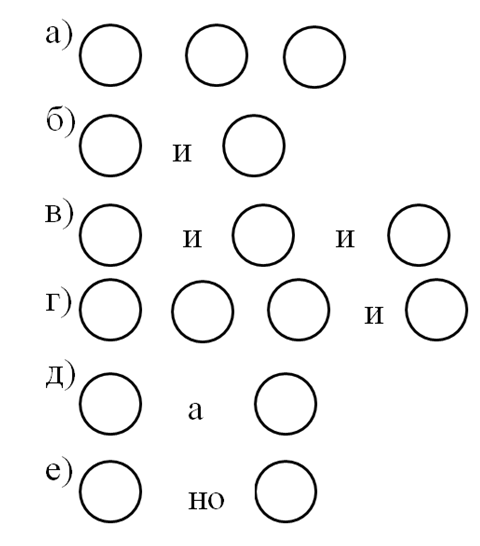 Образовательный минимум 2018-2019 учебный годРусский язык 4 класс I полугодие      (18 б.)ОтветыДайте характеристику каждому типу текста:                      ( 3 б.)Текст-описание – это такой тип текста, в котором описываются предметы, люди, животные, явления и картины природы. К такому тексту можно поставить вопрос какой? какая?Текст-рассуждение – это такой тип текста, в котором что-либо доказывается, объясняются причины явлений или событий. Вопрос к тексту – почему?Текст – повествование -  это такой тип текста, в котором в определенной последовательности рассказывается о том, что произошло. Вопрос к тексту – что случилось?                                                                                 2.Заполните пропуски. Приведите свои примеры.	                (5 б.)По цели высказывания предложения бывают:            а) повествовательные;Например:  У меня хорошее настроение.б) вопросительные;Например: Ты умеешь пользоваться Интернетом?в) побудительные;Например: Подойдите к компьютеру.По интонации различают предложения:     а) восклицательные;Например: Какая славная погода сегодня!б) невосклицательные Например: Наконец-то выпал снег.3.Напишите определение подлежащего.       (1 б.)Подлежащее – это главный член предложения, который отвечает на вопрос кто? или что? Подлежащее называет предмет речи, того, о ком говорится в предложении, или то, о чем говорится в предложении. Подлежащее обычно выражается именем существительным или местоимением в Им.п.4.Напишите определение сказуемого.	(1 б.)Сказуемое – это главный член предложения, который отвечает на вопрос что делает предмет? и называет действие или состояние предмета, обозначенного подлежащим. Обычно в предложении сказуемое выражено глаголом.Заполните пропуски. Приведите свои примеры. (2 б.)По наличию грамматических основ предложения бывают:а) простые;Например: Я ловлю рыбу в пруду.                                                б) сложные. Например: 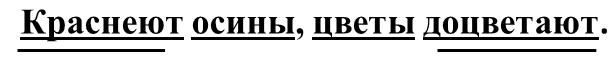 6. Расставьте запятые в схемах предложений с однородными членами. (6 б.)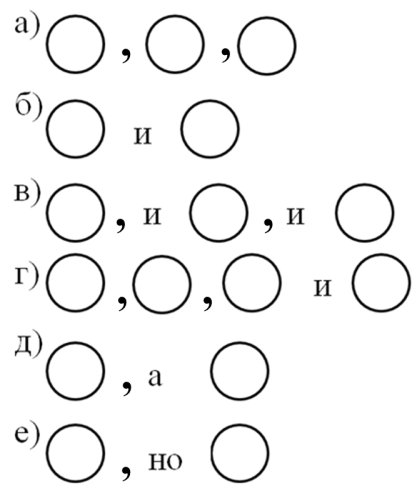 